Action:Steps:Who:When: Completed: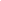 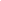 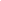 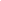 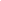 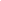 